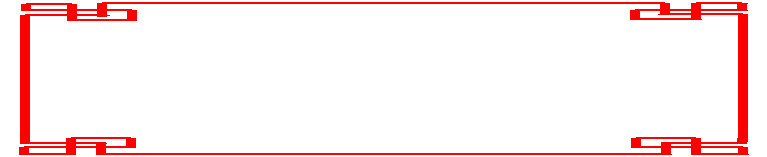 社 團 法 人 臺 中 市 保 母 協 會108年度專業坐月子服務員培訓班簡章臺中市保母協會會址：臺中市北區德化街162號 電話：04-22337305  傳真：04-22335096※請詳細閱讀完簡章內容，謝謝!!社團法人臺中市保母協會108年度專業坐月子服務員培訓班報  名  表請於下方黏貼 劃撥收據 並傳真至協會：2233-5096，傳真後再請來電確認：2233-7305，謝謝。＊＊＊＊＊＊＊＊＊＊＊＊＊＊＊＊＊＊＊＊＊＊＊＊＊＊＊＊＊＊＊＊＊＊＊＊＊＊＊＊＊＊＊＊                            劃撥收據黏貼處培訓目標1. 培訓坐月子專業知識技能，使產後婦女獲得妥善照顧。
2. 增加保母第二專長，加強工作職能，增加就業機會。
3. 協助待產婦女、家庭，解決坐月子及新生兒照顧問題，使能安心調養身體。1. 培訓坐月子專業知識技能，使產後婦女獲得妥善照顧。
2. 增加保母第二專長，加強工作職能，增加就業機會。
3. 協助待產婦女、家庭，解決坐月子及新生兒照顧問題，使能安心調養身體。招生對象符合以下其一資格：取得保母人員技術士證者或修畢托育（保母）人員專業訓練班課程。高中職以上幼保、護理、家政科系畢業者。一般民眾。符合以下其一資格：取得保母人員技術士證者或修畢托育（保母）人員專業訓練班課程。高中職以上幼保、護理、家政科系畢業者。一般民眾。上課日期06/15（六）、06/16（日）、06/22（六）、06/23（日）、06/29（六）、06/30（日）、07/06（六）、07/07（日）、07/13（六）、07/14（日）。時間 上午9：00至17：00，共計70小時。06/15（六）、06/16（日）、06/22（六）、06/23（日）、06/29（六）、06/30（日）、07/06（六）、07/07（日）、07/13（六）、07/14（日）。時間 上午9：00至17：00，共計70小時。上課地點學科：臺中市保母協會（臺中市北區德化街162號）（上課地點將視報名人數而變動）術科：臺中市保母協會（臺中市北區德化街162號）學科：臺中市保母協會（臺中市北區德化街162號）（上課地點將視報名人數而變動）術科：臺中市保母協會（臺中市北區德化街162號）訓練費用一般民衆7600元，培訓班學員7400元，本會會員6000元【皆含食材費用】帳號：21968474   戶名：社團法人臺中市保母協會一般民衆7600元，培訓班學員7400元，本會會員6000元【皆含食材費用】帳號：21968474   戶名：社團法人臺中市保母協會課程大綱新生兒健康照護（含嬰兒哺餵技巧）常見新生兒問題處理課程大綱健康膳食調理與烹煮規畫設計危急狀況實務處置技巧課程大綱產婦產後身心紓壓照護各式按摩手法衛教說明課程大綱到宅坐月子概論與相關法規成果製作【僅供葷食材料】報名方式報名日期：自即日起至額滿為止。報名繳費流程：劃撥繳費→傳真報名表與收據（報名表如附            件一）→來電確認→06/15報到上課。                報名專線:04-2233-7305 / 傳真：04-2233-5096  報名日期：自即日起至額滿為止。報名繳費流程：劃撥繳費→傳真報名表與收據（報名表如附            件一）→來電確認→06/15報到上課。                報名專線:04-2233-7305 / 傳真：04-2233-5096  退費辦法匯款繳費日開始起算至開訓前四天(108.06.11前)辦理退費者：退還所繳訓練費用90%。【一般民眾退6840元；培訓班學員退6660元；本會會員退5400元】匯款繳費日開始起算至開訓前三天(108.06.12~108.06.14)辦理退費者：退還所繳訓練費用80%。【一般民眾退6080元；培訓班學員退5920元；本會會員退4800元】開課後課程未逾全期1/3前辦理退費者，扣除學費40%費用，予以退60%。【一般民眾退4560元；培訓班學員退4440元；本會會員退3600元】開課後課程進行達全期1/3不予退費。申請退費必需攜帶郵局存簿封面影本及收據正本至協會填寫退費申請書，
約需15個工作天。(退費產生之匯款手續費 30 元，需由學員自付)匯款繳費日開始起算至開訓前四天(108.06.11前)辦理退費者：退還所繳訓練費用90%。【一般民眾退6840元；培訓班學員退6660元；本會會員退5400元】匯款繳費日開始起算至開訓前三天(108.06.12~108.06.14)辦理退費者：退還所繳訓練費用80%。【一般民眾退6080元；培訓班學員退5920元；本會會員退4800元】開課後課程未逾全期1/3前辦理退費者，扣除學費40%費用，予以退60%。【一般民眾退4560元；培訓班學員退4440元；本會會員退3600元】開課後課程進行達全期1/3不予退費。申請退費必需攜帶郵局存簿封面影本及收據正本至協會填寫退費申請書，
約需15個工作天。(退費產生之匯款手續費 30 元，需由學員自付)注意事項出席達80% 始可領取協會核發之結業證書。參訓期間嚴禁攜帶幼兒上課，上課時手機請關靜音。尊重智慧財產，課程中一律嚴禁以任何形式攝影、錄音、錄影、側拍、側錄。訓練課程第一天為AM08:40報到，上課當天請準時前往並自備環保杯、紙筆，另午餐自理，本會提供代訂素便當服務。
本協會有權更改上課相關內容。出席達80% 始可領取協會核發之結業證書。參訓期間嚴禁攜帶幼兒上課，上課時手機請關靜音。尊重智慧財產，課程中一律嚴禁以任何形式攝影、錄音、錄影、側拍、側錄。訓練課程第一天為AM08:40報到，上課當天請準時前往並自備環保杯、紙筆，另午餐自理，本會提供代訂素便當服務。
本協會有權更改上課相關內容。姓   名職   業職   業性 別□女 □男出生日期身分證號身分證號聯絡電話(家)手   機手   機通訊地址□□□□□□□□□□□□□□□□□□學  費□一般民眾7600元。                      □本會會員6000元。□培訓班學員      年      班7400元。    □其它_____________□一般民眾7600元。                      □本會會員6000元。□培訓班學員      年      班7400元。    □其它_____________□一般民眾7600元。                      □本會會員6000元。□培訓班學員      年      班7400元。    □其它_____________□一般民眾7600元。                      □本會會員6000元。□培訓班學員      年      班7400元。    □其它_____________□一般民眾7600元。                      □本會會員6000元。□培訓班學員      年      班7400元。    □其它_____________□一般民眾7600元。                      □本會會員6000元。□培訓班學員      年      班7400元。    □其它_____________研習動機□1.計畫轉職從事坐月子服務。□2.培養多方專長。□3.協助家人坐月子。□4.其他                                      □1.計畫轉職從事坐月子服務。□2.培養多方專長。□3.協助家人坐月子。□4.其他                                      □1.計畫轉職從事坐月子服務。□2.培養多方專長。□3.協助家人坐月子。□4.其他                                      □1.計畫轉職從事坐月子服務。□2.培養多方專長。□3.協助家人坐月子。□4.其他                                      □1.計畫轉職從事坐月子服務。□2.培養多方專長。□3.協助家人坐月子。□4.其他                                      □1.計畫轉職從事坐月子服務。□2.培養多方專長。□3.協助家人坐月子。□4.其他                                      限報名專業坐月子服務員使用限報名專業坐月子服務員使用限報名專業坐月子服務員使用限報名專業坐月子服務員使用限報名專業坐月子服務員使用限報名專業坐月子服務員使用限報名專業坐月子服務員使用身份證影印本黏貼處(正面)身份證影印本黏貼處(正面)身份證影印本黏貼處(正面)身份證影印本黏貼處(反面)身份證影印本黏貼處(反面)身份證影印本黏貼處(反面)身份證影印本黏貼處(反面)